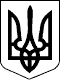 МІНІСТЕРСТВО ВНУТРІШНІХ СПРАВ УКРАЇНИ 
НАКАЗ 
_____._____. 2022                               Київ                                             № _______
Відповідно до пункту 4 Положення про Єдиний державний вебпортал електронних послуг, затвердженого  постановою Кабінету Міністрів України від 04 грудня 2019 року № 1137, пункту 81 Порядку державної реєстрації (перереєстрації), зняття з обліку автомобілів, автобусів, а також самохідних машин, сконструйованих на шасі автомобілів, мотоциклів усіх типів, марок і моделей, причепів, напівпричепів, мотоколясок, інших прирівняних до них транспортних засобів та мопедів, затвердженого постановою Кабінету Міністрів України від 07 вересня 1998 року № 1388 (у редакції постанови Кабінету Міністрів України від 23 грудня 2009 року № 1371), та з метою вдосконалення порядку перереєстрації транспортних засобівНАКАЗУЮ:1. Затвердити Зміни до Вимог до державних номерних знаків транспортних засобів, затверджених наказом Міністерства внутрішніх справ України від                    02 березня 2021 року № 166, зареєстрованих у Міністерстві юстиції України                 22 березня 2021 року за № 353/35975, що додаються.2. Головному сервісному центру МВС (Рудик М.) забезпечити в установленому законодавством порядку подання цього наказу на державну реєстрацію до Міністерства юстиції України.3. Цей наказ набирає чинності з дня його офіційного опублікування.Про затвердження Змін до Вимог до державних номерних знаків транспортних засобівМіністрДенис МОНАСТИРСЬКИЙ